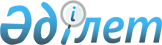 Шиелі аудандық мәслихатының 2020 жылғы 29 желтоқсандағы "Еңбекші ауылдық округінің 2021-2023 жылдарға арналған бюджеті туралы" №65/8 шешіміне өзгерістер енгізу туралыҚызылорда облысы Шиелі аудандық мәслихатының 2021 жылғы 8 қыркүйектегі № 11/8 шешімі
      Шиелі аудандық мәслихаты ШЕШТІ:
      1. Шиелі аудандық мәслихатының 2020 жылғы 29 желтоқсандағы "Еңбекші ауылдық округінің 2021-2023 жылдарға арналған бюджеті туралы" № 65/8 (Нормативтік құқықтық актілерді мемлекеттік тіркеу тізілімінде № 8076 болып тіркелген) шешіміне мынадай өзгерістер енгізілсін:
      1-тармақ жаңа редакцияда жазылсын:
      "1. Еңбекші ауылдық округінің 2021-2023 жылдарға арналған бюджеті 1, 2 және 3-қосымшаларға сәйкес, оның ішінде 2021 жылға мынадай көлемдерде бекітілсін:
      1) кірістер – 46 045 мың теңге, оның ішінде: 
      салықтық түсімдер – 2 215 мың теңге;
      трансферттер түсімі – 43 830 мың теңге;
      2) шығындар – 47 239 мың теңге;
      3) таза бюджеттік кредиттеу - 0;
      бюджеттік кредиттер - 0;
      бюджеттік кредиттерді өтеу - 0;
      4) қаржы активтерімен операциялар бойынша сальдо - 0;
      қаржы активтерін сатып алу - 0;
      мемлекеттің қаржы активтерін сатудан түсетін түсімдер - 0;
      5) бюджет тапшылығы (профициті) - -1 194 мың теңге;
      6) бюджет тапшылығын қаржыландыру (профицитін пайдалану) – 1 194 мың теңге;
      қарыздар түсімі - 0;
      қарыздарды өтеу - 0;
      бюджет қаражаттарының пайдаланылатын қалдықтары - 1 194 мың теңге.".
      Көрсетілген шешімнің 1-қосымшасы осы шешімнің қосымшасына сәйкес жаңа редакцияда жазылсын.
      2. Осы шешім 2021 жылғы 1 қаңтардан бастап қолданысқа енгізіледі. Еңбекші ауылдық округінің 2021 жылға арналған бюджеті
					© 2012. Қазақстан Республикасы Әділет министрлігінің «Қазақстан Республикасының Заңнама және құқықтық ақпарат институты» ШЖҚ РМК
				
      Шиелі аудандық мәслихат хатшысының міндетін уақытша атқарушы 

Н.Әмір
Шиелі аудандық мәслихатының 2021 жылғы "___"____________ кезектен тыс 11-сессиясының №______ шешіміне қосымшаШиелі аудандық мәслихатының 2020 жылғы 29 желтоқсандағы №65/8 шешіміне 1-қосымша
Санаты 
Санаты 
Санаты 
Санаты 
Санаты 
Сомасы, мың теңге
Сыныбы
Сыныбы
Сыныбы
Сыныбы
Сомасы, мың теңге
Кіші сыныбы
Кіші сыныбы
Кіші сыныбы
Сомасы, мың теңге
Атауы
Атауы
Сомасы, мың теңге
1. Кірістер
1. Кірістер
46 045
1
Салықтық түсімдер
Салықтық түсімдер
2 215
04
Меншiкке салынатын салықтар
Меншiкке салынатын салықтар
2 215
1
Мүлiкке салынатын салықтар
Мүлiкке салынатын салықтар
57
3
Жер салығы
Жер салығы
153
4
Көлiк құралдарына салынатын салық
Көлiк құралдарына салынатын салық
2 005
4
Трансферттердің түсімдері
Трансферттердің түсімдері
43 830
02
Мемлекеттiк басқарудың жоғары тұрған органдарынан түсетiн трансферттер
Мемлекеттiк басқарудың жоғары тұрған органдарынан түсетiн трансферттер
43 830
3
Ауданның (облыстық маңызы бар қаланың) бюджетінен трансферттер
Ауданның (облыстық маңызы бар қаланың) бюджетінен трансферттер
43 830
Фнкционалдық топ 
Фнкционалдық топ 
Фнкционалдық топ 
Фнкционалдық топ 
Фнкционалдық топ 
Сомасы, мың теңге
Функционалдық кіші топ 
Функционалдық кіші топ 
Функционалдық кіші топ 
Функционалдық кіші топ 
Сомасы, мың теңге
Бюджеттік бағдарламалардың әкімшісі 
Бюджеттік бағдарламалардың әкімшісі 
Бюджеттік бағдарламалардың әкімшісі 
Сомасы, мың теңге
Бюджеттік бағдарламалар (кіші бағдарламалар)
Бюджеттік бағдарламалар (кіші бағдарламалар)
Сомасы, мың теңге
Атауы
Сомасы, мың теңге
2. Шығындар
47 239
01
Жалпы сипаттағы мемлекеттiк қызметтер
15 740
1
Мемлекеттiк басқарудың жалпы функцияларын орындайтын өкiлдi, атқарушы және басқа органдар
15 740
124
Аудандық маңызы бар қала, ауыл, кент, ауылдық округ әкімінің аппараты
15 740
001
Аудандық маңызы бар қала, ауыл, кент, ауылдық округ әкімінің қызметін қамтамасыз ету жөніндегі қызметтер
15 740
06
Әлеуметтiк көмек және әлеуметтiк қамсыздандыру
1 953
2
Әлеуметтiк көмек
1 953
124
Аудандық маңызы бар қала, ауыл, кент, ауылдық округ әкімінің аппараты
1 953
003
Мұқтаж азаматтарға үйде әлеуметтік көмек көрсету
1 953
07
Тұрғын үй-коммуналдық шаруашылық
14 276
3
Елді-мекендерді көркейту
14 276
124
Аудандық маңызы бар қала, ауыл, кент, ауылдық округ әкімінің аппараты
14 276
008
Елді мекендерде көшелерді жарықтандыру
7 876
011
Елді мекендерді абаттандыру мен көгалдандыру
6 400
08
Мәдениет, спорт, туризм және ақпараттық кеңістiк
15 269
1
Мәдениет саласындағы қызмет
15 269
124
Аудандық маңызы бар қала, ауыл, кент, ауылдық округ әкімінің аппараты
15 269
006
Жергілікті деңгейде мәдени-демалыс жұмысын қолдау
15 269
15
Трансферттер
1
1
Трансферттер
1
124
Аудандық маңызы бар қала, ауыл, кент, ауылдық округ әкімінің аппараты
1
048
Пайдаланылмаған(толық пайдаланылмаған) нысаналы трансферттерді қайтару
1
3. Таза бюджеттік кредит беру
0
4. Қаржы активтерімен жасалатын операциялар бойынша сальдо
0
5. Бюджет тапшылығы (профициті)
- 1 194
6. Бюджет тапшылығын қаржыландыру (профицитті пайдалану)
1 194
8
Бюджет қаражатының пайдаланылатын қалдықтары
1 194
01
Бюджет қаражатының қалдығы
1 194
1
Бюджет қаражатының бос қалдықтары
1 194
001
Бюджет қаражатының бос қалдықтары
1 194